Highlighting the Neuron Lesson – 
Now and Future – Student Example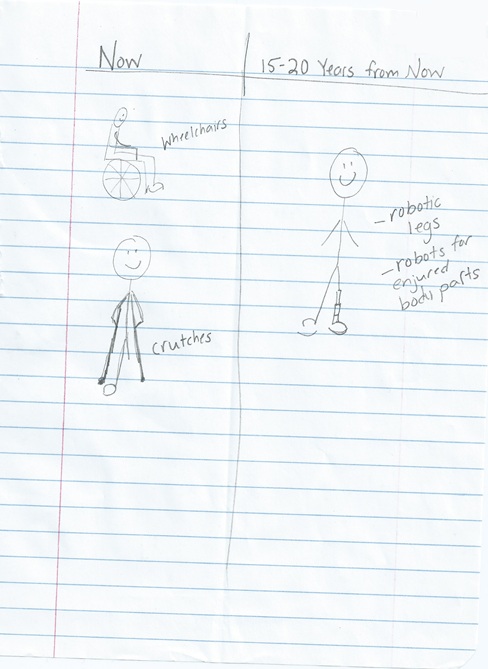 